Задание на проектирование объекта капитального строительства«Строительство автомобильной дороги в объезд МДЦ «Артек» (наименование и адрес (местоположение) объекта капитального строительства (далее – объект)I. Общие данные1. Основание для проектирования объекта: Реализация государственной программы "Социально-экономическое развитие Республики Крым и г. Севастополя" Постановление Правительства Российской Федерации от 30 января 2019 г. № 63(указывается наименование и пункт государственной, муниципальной программы, решение собственника)2. Застройщик (технический заказчик):Застройщик – Государственное казенное учреждение Республики Крым «Служба автомобильных дорог Республики Крым», 295022, Республика Крым, город Симферополь, Кечкеметская улица, дом 184/1а. ОГРН 1159102040680, ИНН 9102164702. (указываются наименование, почтовый адрес, основной государственный регистрационный номер
и идентификационный номер налогоплательщика)3. Инвестор (при наличии): нет(указываются наименование, почтовый адрес, основной государственный регистрационный номер
и идентификационный номер налогоплательщика)4. Сведения об объекте в соответствии с классификатором объектов капитального строительства по их назначению и функционально-технологическим особенностям (для целей архитектурно-строительного проектирования и ведения единого государственного реестра заключений экспертизы проектной документации объектов капитального строительства), утвержденным приказом Министерства строительства и жилищно-коммунального хозяйства Российской Федерации от 02.11.2022 N 928/пр (зарегистрирован Министерством юстиции Российской Федерации 14 августа 2020 г., регистрационный N 59273):Автомобильные дороги, обычная автомобильная дорога (нескоростная автомобильная дорога) вне населенного пункта, 04.01.001.003(указываются группа, вид объекта строительства, код)5. Вид работ: Строительство.(строительство, реконструкция, капитальный ремонт (далее – строительство)6. Источник и объем финансирования строительства объекта: федеральный бюджет, бюджет Республики Крым (государственная программа Российской Федерации «Социально-экономическое развитие Республики Крым и г. Севастополя», утвержденная постановлением Правительства Российской Федерации от 30 января 2019 г. № 63).879 519,18 тыс. руб. за счет средств ФБ (94,1%), 54 825,62 тыс. руб. за счет средств РБ (5,9%) (указывается наименование источников финансирования, в том числе федеральный бюджет, региональный бюджет, местный бюджет, внебюджетные средства)7. Технические условия на подключение (присоединение) объекта к сетям инженерно-технического обеспечения (при наличии): сбор гарантийных данных в необходимой номенклатуре выполняются проектной организацией, в том числе по имеющимся у Заказчика и представленным им материалам.8. Требования к выделению этапов строительства объекта:при наличии в ходе реализации выполнения работ по переустройству магистральных газопроводов и линий электропередач классом напряжения 35 кВ и более выделить данные работы в отдельный этап строительства.(указываются сведения о необходимости выделения этапов строительства)9. Сроки реализации объекта: 2023 – 2025 года10. Требования к основным технико-экономическим показателям объекта (площадь, объем, протяженность, количество этажей, производственная мощность, пропускная способность, грузооборот, интенсивность движения и другие показатели):Категория автомобильной дороги – IVБ-п по ГОСТ Р 58818-2020 (уточняется проектом); Протяженность участка строительства – 2,85 км. (уточняется проектом);Расчётная скорость – 60/40/30 км/ч (основная/пересеченная/горная);Число полос движения – 2;Ширина проезжей части, м - 2 х 3,0 м (уточняется проектом);Ширина полосы безопасности, м 2 х 1,0 (уточняется проектом);Нормативные нагрузки для искусственных сооружений - А14, Н14 в соответствии с СП35.13330.2011 «Мосты и трубы»11. Идентификационные признаки объекта устанавливаются в соответствии со статьей 4 Федерального закона от 30 декабря 2009 г. № 384-ФЗ «Технический регламент о безопасности зданий и сооружений» (Собрание законодательства Российской Федерации, 2010, № 1, ст. 5; 2013, № 27, ст. 3477) и включают в себя:11.1. Назначение: код 04.01.001.003 Приказу Министерства строительства и жилищно-коммунального хозяйства Российской Федерации от 02.11.2022 N 928/пр. Автомобильные дороги вне населённых пунктов. Обычная автомобильная дорога.11.2. Принадлежность к объектам транспортной инфраструктуры и к другим объектам, функционально-технологические особенности которых влияют на их безопасность: принадлежит к объектам транспортной инфраструктуры.11.3. Возможность возникновения опасных природных процессов и явлений и техногенных воздействий на территории, на которой будет осуществляться строительство объекта:исходная сейсмичность для проектирования объекта принимается по карте ОСР-2015-В с учетом УСР и сейсмического микрорайонирования (в соответствии с требованиями СП 14.13330.2018. Свод правил. Строительство в сейсмических районах. Актуализированная редакция (пересмотр) СП 14.13330.2018 Изм. 1, учитывая приказ Минстроя РФ от 29.01.2021 № 27/пр «Об отмене Изменения № 1 к СП 14.13330.2018 «СП 14.13330.2018 Строительство в сейсмических районах», и СП 47.13330.2016. Свод правил. Инженерные изыскания для строительства. Основные положения. Актуализированная редакция СП 47.13330.2016). Склоновые процессы.11.4. Принадлежность к опасным производственным объектам:не принадлежит к опасным производственным объектам.(при принадлежности объекта к опасным производственным объектам также указываются категория и класс
опасности объекта)11.5. Пожарная и взрывопожарная опасность: не категорируется.(указывается категория пожарной (взрывопожарной) опасности объекта)11.6. Наличие помещений с постоянным пребыванием людей: отсутствуют.11.7. Уровень ответственности (устанавливаются согласно пункту 7 части 1 и части 7 статьи 4 Федерального закона от 30 декабря 2009 г. № 384-ФЗ «Технический регламент о безопасности зданий и сооружений»: нормальный.(повышенный, нормальный, пониженный)12. Требования о необходимости соответствия проектной документации обоснованию безопасности опасного производственного объекта: не требуется.(указываются в случае подготовки проектной документации в отношении опасного производственного объекта)13. Требования к качеству, конкурентоспособности, экологичности и энергоэффективности проектных решений: проектная документация и принятые в ней решения должны соответствовать установленным требованиям по экологичности и энергоэффективности согласно нормативным правовым актам, техническим регламентам и нормативным документам (класс энергоэффективности не ниже класса «С»).(указываются требования о том, что проектная документация и принятые в ней решения должны соответствовать установленным требованиям (необходимо указать перечень реквизитов нормативных правовых актов, технических регламентов, нормативных документов), а также соответствовать установленному классу энергоэффективности (не ниже класса «С»)14. Необходимость выполнения инженерных изысканий для подготовки проектной документации:В составе экономических изысканий выполнить: •	анализ транспортно-экономической характеристики зоны тяготения проектируемой автомобильной дороги;•	определение перспективы её развития;•	анализ и прогноз перспективной интенсивности движения;•	уточнение перспективных интенсивностей и состава транспортных средств на ближайшую перспективу и расчетный срок.Выполнить археологическое обследование района прохождения трассы автодороги (достаточно ограничиться справкой о наличии в зоне проектирования: объектов историко-культурного наследия; вновь выявленных объектов культурного наследия; объектов, обладающих признаками объектов культурного наследия; объектов культурного наследия, границы территории которых непосредственно связанны с границами земельного участка объекта проектирования – полученной от соответствующего территориального органа государственного контроля, использования и охраны памятников истории и культуры). При необходимости разработать раздел «Мероприятия по сохранению объектов культурного наследия».В соответствии с требованиями п. 1 и п. 4 ст. 47 Градостроительного кодекса РФ (от 29.12.2004 № 190-ФЗ), СП 47.13330.2016 «Инженерные изыскания для строительства. Основные положения», а также постановлением Правительства РФ от 19.01.2006 № 20 необходимо выполнить следующие виды инженерных изысканий, необходимых для получения достаточных материалов по обоснованию проектных решений строительства и эксплуатации объекта:• инженерно-геодезические в соответствии с требованиями «Инженерно-геодезические изыскания для строительства», ГОСТ Р 59865-2022 «Геодезические сети для проектирования и строительства», ГОСТ 32869-2014 «Дороги автомобильные общего пользования. Требования к проведению топографо-геодезических изысканий», включающие проведение топографической съёмки участка расположения объекта с составлением топографического плана в масштабе 1:1000, (на застроенной территории 1:500), а на участках развития склоновых процессов в масштабе 1:500, с приведением данных о ситуации и рельефе местности (в том числе дна водотоков, водоемов и акваторий), существующих зданиях и сооружениях (наземных, подземных и надземных), элементах планировки (в цифровой, и графической, фотографической и иных формах), а также поперечное нивелирование участка существующей дороги с интервалом 20 м. Топографический план должен отражать контуры существующих оползней и осыпей, бровки срыва оползней, оползневые деформации растительности и покрытия дороги;• инженерно-геологические изыскания в соответствии с требованиями СП 11-105-97 «Инженерно-геологические изыскания для строительства», ГОСТ 32869-2014 «Дороги автомобильные общего пользования. Требования к проведению топографо-геодезических изысканий», предусматривающие бурение скважин, обеспечивающие комплексное изучение инженерно-геологических условий участка, трассы проектируемого объекта, включая рельеф, геологическое строение, геоморфологические и гидрогеологические условия, состав, состояние и свойства грунтов, геологические и инженерно-геологические процессы, изменение условий, освоенных (застроенных) территорий. На участках развития опасных геологических процессов в составе инженерно-геологических изысканий должны быть выполнены: оценка устойчивости склона, оценка гидрогеологических условий (выявление источников замачивания грунтов склона, наличия водоносных горизонтов, фактический и прогнозируемый уровень грунтовых вод, агрессивность к бетонам). Представить Заказчику фотоматериалы, подтверждающие выполнение работ по бурению скважин (с привязкой к месту отбора);• инженерно-геофизические изыскания (сейсмическое микрорайонирование) – СП 11-105-97 «Инженерно-геологические изыскания для строительства», ГОСТ 32868-2014 «Дороги автомобильные общего пользования. Требования к проведению инженерно-геологических изысканий», РСН 65-87 «Инженерные изыскания для строительства. Сейсмическое микрорайонирование. Технические требования к производству работ»;• гидрометеорологические изыскания в соответствии с требованиями СП 11-103-97 «Инженерно-гидрометеорологические изыскания для строительства», определяющие максимальные расходы воды, максимальные и минимальные уровни воды, а также скорости течения, обеспечивающие комплексное изучение гидрометеорологических условий территории участка строительства, СП 20.1330.2016 «Нагрузки и воздействия» и СП 131.13330.2020 «Строительная климатология»;• инженерно-экологические изыскания в соответствии с требованиями СП 11-102-97 «Инженерно-экологические изыскания для строительства» в объеме достаточном для определения:•	зон с особыми условиями использования территорий и назначения шумозащитных мероприятий;•	сведений о наличии/отсутствии на предполагаемых участках проведения работ ООПТ федерального, регионального и местного значения и их охранных (буферных) зон;•	сведений о наличии/отсутствии на предполагаемых участках проведения работ объектов культурного наследия, включенных в реестр объектов культурного наследия (памятников истории и культуры) народов Российской Федерации, выявленных объектов культурного наследия, объектов, обладающих признаками объекта культурного наследия, зон охраны объектов культурного наследия, защитных зон объектов культурного наследия, предоставленные органом исполнительной власти субъекта Российской Федерации, уполномоченного в области сохранения, использования, популяризации и государственной охраны объектов культурного наследия и органами местного самоуправления; •	сведений от уполномоченных органов власти в области лесного хозяйства и/или органов местного самоуправления о наличии или отсутствии на предполагаемых участках работ защитных лесов и особо защитных участков лесов;•	сведений от уполномоченного законодательного (представительного) органа государственной власти субъекта Российской Федерации о наличии или отсутствии в границах городских населенных пунктов лесопарковых зеленых поясов;•	сведений от уполномоченного органа власти о наличии и местоположении в районе размещения проектируемых объектов поверхностных и подземных источников водоснабжения и зон санитарной охраны источников водоснабжения;•	сведений уполномоченного органа в области ветеринарного надзора о наличии (отсутствии) в пределах земельного отвода и в прилегающей зоне по 1000 м в каждую сторону от проектируемых объектов скотомогильников, биотермических ям и других мест захоронения трупов животных;•	сведений от уполномоченных органов о наличии или отсутствии в районе размещения проектируемых объектов санитарно-защитных зон кладбищ, зданий и сооружений похоронного назначения;•	сведений уполномоченных органов исполнительной власти о наличии или отсутствии на территории предполагаемого строительства округов санитарной (горно-санитарной) охраны и территорий лечебно-оздоровительной местностей и курортов федерального, регионального и местного значения;•	сведений от уполномоченных органов власти о наличии или отсутствии на участке работ приаэродромных территорий (включая данные затрагиваемых подзонах приаэродромных территорий).•	границ зон санитарной охраны (ЗСО) питьевых источников водоснабжения по отношению к участкам проектирования, с целью размещения автодороги вне ЗСО и снижения затрат на водоохранные мероприятия, либо разработки проектных решений на территории ЗСО по защите источников водоснабжения от загрязнения;•	границ, нормируемых по шуму и качеству атмосферного воздуха территорий и определить расчётный размер санитарного разрыва от автодороги, с целью обоснования оптимального выбора прохождения трассы для снижения затрат на шумозащитные мероприятия, либо разработки проектных решений по защите от шума территорий, попадающих в санитарный разрыв.• другие виды изысканий и обследований (при необходимости) в объемах, необходимых для составления проектной документации и получения положительного заключения государственной экспертизы, в соответствии с Постановлением Правительства Российской Федерации от 16.02.2008 № 87 «О составе разделов проектной документации и требованиях к их содержанию».На основании требований п. 4.1 ст. 47, Градостроительного кодекса РФ (от 29.12.2004 № 190-ФЗ) результатом инженерных изысканий должен стать технический отчёт, т.е. документ, содержащий материалы в текстовой форме и в виде карт (схем) и отражающий сведения о задачах инженерных изысканий, о местоположении территории, на которой расположен объект, о видах, об объеме, о способах и о сроках проведения работ по выполнению инженерных изысканий в соответствии с программой инженерных изысканий, о качестве выполненных инженерных изысканий, о результатах комплексного изучения природных и техногенных условий указанной территории, в том числе о результатах изучения, оценки и прогноза возможных изменений природных и техногенных условий указанной территории применительно к объекту при осуществлении работ по строительству этого объекта и после их завершения и о результатах оценки влияния капитального объекта этого объекта на другие объекты капитального строительства.По окончании инженерных изысканий земельные участки и конструкции должны быть приведены в состояние, пригодное для их использования по целевому назначению.Технический отчёт об инженерных изысканиях передать Заказчику после окончания изыскательских работ в переплетённом виде (2 экз.) и на электронном носителе (1 экз.).Разработать и согласовать с заказчиком программы инженерных изысканий.Проектно-изыскательские работы осуществлять в системе координат и высот, установленной структурами федеральной службы государственной регистрации, кадастра и картографии при выдаче разрешений на производство инженерных изысканий. Сбор и обработка материалов изысканий и исследований прошлых лет. Предоставление показателей свойства и характеристики грунтов в необходимом объеме.Программу изысканий представить Заказчику для согласования.Требования к точности, составу, сдаче отчетов об изыскательских работах, выполнить на основе положений СП 47.13330.2016, а также:по инженерно-геодезическим изысканиям - СП 11-104-97;по инженерно-геологическим изысканиям - СП 11-105-97. части 1 -4;по инженерно-гидрометеорологическим изысканиям - СП 11-103-97;по инженерно-экологическим изысканиям - СП 11-102-97;по изысканиям грунтовых строительных материалов - СП 11 -109-98.геофизическое исследование и сейсмическое микрорайонирование – СП 14.13330.2018;по археологическому обследованиюПредставить Заказчику фотоматериалы, подтверждающие выполнение работ по бурению скважин (с привязкой к месту отбора).(указывается необходимость выполнения инженерных изысканий в объеме, необходимом и достаточном для подготовки проектной документации, или указываются реквизиты (прикладываются) материалов инженерных изысканий, необходимых
и достаточных для подготовки проектной документации)15. Предполагаемая (предельная) стоимость строительства объекта: Предполагаемая (предельная) стоимость строительства объекта в соответствии с инвестиционным паспортом в текущем уровне цен (на 2022 год) составляет 821 230,00 тыс. рублей.Предполагаемая (предельная) стоимость строительства объекта в соответствии с инвестиционным паспортом в ценах соответствующих лет составляет 934 344,80 тыс. рублей. Стоимость уточняется по результатам положительного заключения государственной экспертизы с проверкой достоверности сметной стоимости, но не более предельной.(указывается стоимость строительства объекта, определенная с применением укрупненных нормативов цены строительства, а при их отсутствии – с учетом документально подтвержденных сведений о сметной стоимости объектов, аналогичных по назначению, проектной мощности, природным и иным условиям территории, на которой планируется осуществлять строительство)16. Принадлежность объекта к объектам культурного наследия (памятникам истории и культуры) народов Российской Федерации.нетII. Требования к проектным решениям17. Требования к схеме планировочной организации земельного участка: Проектные работы проводить с учётом схемы территориального планирования, утверждённой Распоряжением Правительства РФ от 08.10.2015 № 2004-р «Об утверждении схемы территориального планирования Российской Федерации применительно к территориям Республики Крым и г. Севастополя в отношении областей федерального транспорта (железнодорожного, воздушного, морского, внутреннего водного, трубопроводного транспорта), автомобильных дорог федерального значения, энергетики, высшего образования и здравоохранения(указываются для объектов производственного и непроизводственного назначения)18. Требования к проекту полосы отвода: выполнить обоснование изъятия и предоставления земельных участков, в том числе путем выкупа:• выполнить в установленном законодательством Российской Федерации порядке расчеты убытков собственников земельных участков, землепользователей, землевладельцев, арендаторов земельных участков, связанных с изъятием, в том числе путем выкупа, или временным занятием указанных земельных участков для федеральных нужд;• предусмотреть размещение объекта в границах, установленных документацией по планировке территории. Раздел «Проект полосы отвода» выполнить без противоречий документации по планировке территорий. В случае, если к моменту начала проектно-изыскательских работ документация по планировке территории не утверждена, Заказчиком предоставляется чертеж границ зон планируемого размещения соответствующего линейного объекта, сведения о его характеристиках и схема планировочных решений, предусмотренные разрабатываемой документацией по планировке территории объекта. Определить перечень состав и балансодержателей объектов (включая наземные и подземные коммуникации и сооружения), подлежащих сносу (переустройству), новому строительству и не относящихся к имуществу федеральных автомобильных дорог. Дальнейшее использование (передача в собственность субъектов РФ, списание, рекультивация и т.д.) участков федеральных автомобильных дорог и искусственных сооружений на них, утративших федеральное значение в результате работ по реконструкции участков новых направлений, существующих федеральных автомобильных дорог (обходов населённых пунктов, спрямлений и т.д.).На картах (схемах), в составе проектной документации обозначить информацию о состоянии соответствующей территории, возможных направлениях ее развития и об ограничениях ее использования:• границы земель лесного фонда, границы земель особо охраняемых природных территорий федерального значения, границы земель обороны и безопасности, а также планируемые границы таких земель;• границы территорий объектов культурного наследия;• границы зон с особыми условиями использования территорий, после разминирования (при необходимости);• границы территорий, подверженных риску возникновения чрезвычайных ситуаций природного и техногенного характера и воздействия их последствий;• границы земельных участков, которые предоставлены для размещения объектов капитального строительства федерального значения или на которых размещены объекты капитального строительства, находящиеся в федеральной собственности, а также границы зон планируемого размещения объектов капитального строительства федерального значения.(указываются для линейных объектов)19. Требования к архитектурно-художественным решениям, включая требования к графическим материалам: не требуется.(указываются для объектов производственного и непроизводственного назначения)20. Требования к технологическим решениям: проектные решения разработать в соответствии с требованиями Градостроительного кодекса Российской Федерации от 29 декабря 2004 г. № 190-ФЗ, Федерального закона от 08 ноября 2007 г. № 257-ФЗ «Об автомобильных дорогах и о дорожной деятельности в Российской Федерации и о внесении изменений в отдельные законодательные акты Российской Федерации», Федерального закона от 27 декабря 2002 г. № 184-ФЗ «О техническом регулировании», Федерального закона от 30 декабря 2009 г. № 384-ФЗ «Технический регламент о безопасности зданий и сооружений», а также распорядительной и методической документации Федерального Дорожного агентства Минтранса Российской Федерации. В целях выполнения требований статьи 5 Федерального закона от 30 декабря 2009 г. № 384-ФЗ «Технический регламент о безопасности зданий и сооружений» проектные решения должны удовлетворять требованиям стандартов и сводов правил, включённых в перечни, указанные в частях 1 и 7 статьи 6 данного Федерального закона. Проектные решения также должны отвечать требованиям технических документов, с учётом норм, введённых в действие во время разработки проектной документации.21. Требования к конструктивным и объемно-планировочным решениям (указываются для объектов производственного и непроизводственного назначения): не требуется (указываются в случае, если строительство и эксплуатация объекта планируется в сложных природных условиях)22. Требования к технологическим и конструктивным решениям линейного объекта: проектные решения разработать в соответствии с требованиями Градостроительного кодекса Российской Федерации от 29 декабря 2004 г. № 190-ФЗ, Федерального закона от 08 ноября 2007 г. № 257-ФЗ «Об автомобильных дорогах и о дорожной деятельности в Российской Федерации и о внесении изменений в отдельные законодательные акты Российской Федерации», Федерального закона от 27 декабря 2002 г. № 184-ФЗ «О техническом регулировании», Федерального закона от 30 декабря 2009 г. № 384-ФЗ «Технический регламент о безопасности зданий и сооружений», а также распорядительной и методической документации Федерального Дорожного агентства Минтранса Российской Федерации. В целях выполнения требований статьи 5 Федерального закона от 30 декабря 2009 г. № 384-ФЗ «Технический регламент о безопасности зданий и сооружений» проектные решения должны удовлетворять требованиям стандартов и сводов правил, включённых в перечни, указанные в частях 1 и 7 статьи 6 данного Федерального закона. На основании Постановления Правительства Российской Федерации от 05.03.2021 № 331 необходимо формирование и ведение информационной модели объекта капитального строительства в соответствии с информационными требованиями Заказчика. Информационные требования Заказчика будут доведены дополнительно. Проектные решения также должны отвечать требованиям технических документов, с учётом норм, введённых в действие во время разработки проектной документации, а также санитарно-эпидемиологическим требованиям (пп. б, п. 3, ч. 12 ст. 48; п. 1, ч. 5, ст. 49 Градостроительного Кодекса РФ от 29.12.2004 № 190-ФЗ). Разработать основные проектные решения на основе технико-экономического сравнения вариантов: оси прохождения трассы, дорожных одежд, конструктивных решений сооружений инженерной защиты, применяемых материалов и технологий. Проектные и технические решения по строительству автомобильной дороги и сооружений инженерной защиты разработать в соответствии с требованиями нормативно-технических документов, включенных в перечень нормативной документации в качестве одного из приложений к Государственному контракту. А также, на основании положений СП 116.13330.2012 «Инженерная защита территорий, зданий и сооружений от опасных геологических процессов», ОДМ 218.3.094-2017 «Рекомендации по инженерно-геологическим изысканиям и проектированию сооружений инженерной защиты на участках автомобильных дорог с развитием склоновых процессов», ОДМ 218.2.050-2015 «Методические рекомендации по расчету и проектированию свайных противооползневых сооружений инженерной защиты автомобильных дорог». Тротуар в населенных пунктах (при необходимости) должен быть выполнен с учетом требований ГОСТ Р 59432-2021 «Дороги автомобильные общего пользования. Доступность для инвалидов и других маломобильных групп населения. Общие требования». Предусмотреть устройство наружного освещения в соответствии СП 34.13330.2021, п. 4.6.1 ГОСТ Р 52766-2007. Организацию дорожного движения выполнить в соответствии с ГОСТ Р 52289-2019 «Технические средства организации дорожного движения. Применения дорожных знаков, разметки, светофоров, дорожных ограждений и направляющих устройств» и ГОСТ Р 52605-2006 «Технические средства организации дорожного движения. Искусственные неровности. Общие технические требования. Правила применения». Тип конструкций и материал исполнения малых искусственных сооружений (водопропускные трубы) уточняется проектной документацией на основе технико-экономического сравнения. При проектировании принять во внимание возможное устройство съездов для сельхозтехники в виноградники АО «ПАО «Массандра» (согласно прилагаемой схеме), а также при необходимости предусмотреть устройство служебных проходов на обочине дороги для обслуживания виноградников АО «ПАО «Массандра» при дальнейшей эксплуатации. На месте предполагаемых съездов, указанных на прилагаемой схеме, не предусматривать искусственные сооружения.Технико-экономическим показателям объекта в дополнение к п. 10:суммарная протяженность –2,85 км. (уточняется проектом);ширина полосы безопасности, м – 2 х 1,0 (уточняется проектом);тип дорожной одежды/вид покрытия - Капитальный тип дорожной одежды/асфальтобетон;при необходимости учесть доступность маломобильных групп населения в соответствии СП 42.13330.2016 и СП 59.13330.2020;предусмотреть разработку вариантов жестких и нежестких дорожных одежд с их технико-экономическим сравнением с учетом дисконтированных затрат на содержание. Предусмотреть разработку варианта конструкции дорожной одежды с армирование металлической сеткой; коэффициент надежности и срок службы дорожной одежды - Кн=0,95; Т сл.=24 года согласно ГОСТ Р 58861-2020 «Капитальный ремонт и ремонт. Планирование межремонтных сроков»;требования к искусственным сооружениям - Длину, схему и конструкцию искусственных сооружений принять на основании технико-экономического сравнения вариантов;освещение на автомобильной дороге в соответствии СП 34.13330.2021, п. 4.6.1 ГОСТ Р 52766-2007.(указываются для линейных объектов)23. Требования к зданиям, строениям и сооружениям, входящим в инфраструктуру линейного объекта: при необходимости - согласно нормативно-правовым (техническим) документам.Перечень существующих зданий, строений и сооружений определить по результатам инженерно-геодезических изысканий. Перечень оставляемых и вновь возводимых зданий, строений и сооружений определить при проектировании. Идентификационные признаки определить при проектировании в соответствии со статьей 4 Федерального закона от 30 декабря 2009 г. № 384-ФЗ «Технический регламент о безопасности зданий и сооружений». (указываются для линейных объектов)24. Требования к инженерно-техническим решениям:24.1. Требования к основному технологическому оборудованию (указывается тип и основные характеристики по укрупненной номенклатуре, для объектов непроизводственного назначения должно быть установлено требование о выборе оборудования на основании технико-экономических расчетов, технико-экономического сравнения вариантов): не требуется24.2. Требования к наружным сетям инженерно-технического обеспечения, точкам присоединения (указываются требования к объемам проектирования внешних сетей и реквизиты полученных технических условий, которые прилагаются к заданию на проектирование): в соответствии с техническими условиями и проектными решениями по переустройству коммуникаций.25. Требования к мероприятиям по охране окружающей среды: разработать раздел проекта «Охрана окружающей среды» и мероприятия по охране окружающей среды в соответствии с Федеральным законом от 10.01.2002 № 7-ФЗ «Об охране окружающей среды», Водным кодексом Российской Федерации от 03.06.2006 № 74-ФЗ, Лесным кодексом Российской Федерации от 04.12.2006 № 200-ФЗ, Земельным кодексом Российской Федерации от 25.10.2001 № 136-ФЗ, Федеральным законом от 20.12.2004 № 166-ФЗ «О рыболовстве и сохранении водных биологических ресурсов», Федеральным законом от 20.12.2004 № 166-ФЗ «О рыболовстве и сохранению водных биологических ресурсов», СанПиН 2.2.1/2.1.1.1200-03 «Санитарно-защитные зоны и санитарная классификация предприятий, сооружений и иных объектов», и иными действующими нормативными документами, регламентирующими требования к охране окружающей среды. В разделе определить категорию объекта, оказывающего негативное воздействие на окружающую среду в соответствии с постановлением Правительства РФ от 31.10.2020 № 2398. В случае размещения проектируемого объекта в водоохранной зоне водного объекта либо организации сброса сточных вод в водный объект необходимо представить оценку ущерба водным биологическим ресурсам, мероприятия по охране водных биологических ресурсов, а также согласования территориального управления Федерального агентства по рыболовству в части воздействия на водные биоресурсы и среду их обитания (ч. 2 ст. 50 Федерального закона от 20.12.2004 № 166-ФЗ «О рыболовстве и сохранению водных биологических ресурсов»; п.3, п.9 Правил согласования Федеральным агентством по рыболовству строительства и реконструкции объектов капитального строительства, внедрения новых технологических процессов и осуществления иной деятельности, оказывающей воздействие на водные биологические ресурсы и среду их обитания, утвержденных постановлением Правительства Российской Федерации от 30.04.2013 № 384). В случае размещения автодороги на территории зон санитарной охраны (ЗСО) питьевых источников предусмотреть проектные решения и мероприятия направленные на предотвращение загрязнения почв, поверхностных и подземных вод от автодороги на территории ЗСО. При размещении объекта необходимо учитывать местоположение санитарно-защитных зон скотомогильников, кладбищ, округа горно-санитарной охраны, зон с особыми условиями использования территории. Возможность размещения автомобильной дороги должна быть обоснована с учетом оценки воздействия физических факторов на территории с нормируемыми показателями качества среды обитания человека. Оценка воздействия физических факторов должна быть выполнена с учетом действующих на момент разработки проектной документации нормативными документами.26. Требования к мероприятиям по обеспечению пожарной безопасности: разработать раздел мероприятия по обеспечению пожарной безопасности в соответствии с Федеральным законом от 22.07.2008 № 123-ФЗ «Технический регламент о требованиях пожарной безопасности».27. Требования к мероприятиям по обеспечению соблюдения требований энергетической эффективности и по оснащенности объекта приборами учета используемых энергетических ресурсов: предусмотреть применение энергосберегающих технологий (поручение Минтранса России от 19.01.2010 № ОБ-8-Пр).Предоставить расчеты энергетической эффективности объектов на основании Федерального закона от 23.11.2009 №261-ФЗ «Об энергосбережении и о повышении энергетической эффективности».(не указываются в отношении объектов, на которые требования энергетической эффективности и требования оснащенности их приборами учета используемых энергетических ресурсов не распространяются)28. Требования к мероприятиям по обеспечению доступа инвалидов к объекту: учесть доступность маломобильных групп населения в соответствии СП 42.13330.2016 и СП 59.13330.2020.(указываются для объектов здравоохранения, образования, культуры, отдыха, спорта и иных объектов социально-культурного и коммунально-бытового назначения, объектов транспорта, торговли, общественного питания, объектов делового, административного, финансового, религиозного назначения, объектов жилищного фонда)29. Требования к инженерно-техническому укреплению объекта в целях обеспечения его антитеррористической защищенности: для объектов транспортной инфраструктуры и критических элементов разработать при необходимости мероприятия по обеспечению транспортной безопасности, в соответствии с техническими требованиями, представленными заказчиком. При разработке учесть требования Федерального закона от 09.02.2007 N 16-ФЗ (ред. от 02.12.2019) «О транспортной безопасности», постановления Правительства РФ от 26.10.2020 №1742 «О признании утратившими силу актов и отдельных положений актов Правительства Российской Федерации, об отмене некоторых актов и отдельных положений актов федеральных органов исполнительной власти, содержащих обязательные требования, соблюдение которых оценивается при проведении мероприятий по контролю при осуществлении федерального государственного транспортного надзора, федерального государственного контроля (надзора) в области транспортной безопасности, а также обязательные требования в области технического осмотра транспортных средств», постановления Правительства РФ от 21.12.2020 №2201 «Об утверждении требований по обеспечению транспортной безопасности, в том числе требований к антитеррористической защищенности объектов (территорий), учитывающих уровни безопасности для различных категорий объектов транспортной инфраструктуры дорожного хозяйства», постановления Правительства РФ от 31.12.2020 № 2418 «Об утверждении требований по обеспечению транспортной безопасности объектов транспортной инфраструктуры по видам транспорта на этапе их проектирования и строительства», постановления Правительства РФ от 26.09.2016 № 969 «Об утверждении требований к функциональным свойствам технических средств обеспечения транспортной безопасности и Правил обязательной сертификации технических средств обеспечения транспортной безопасности», приказ Минтранса России от 28.08.2020 № 331, постановления Правительства РФ от 03.10.2020 № 1595 (при условии наличия инженерных систем транспортной безопасности на объекте проектирования до проведения строительства по результатам обследования инженерных систем).(указывается необходимость выполнения мероприятий и (или) соответствующих разделов проектной документации
в соответствии с требованиями технических регламентов с учетом функционального назначения и параметров объекта,
а также требований постановления Правительства Российской Федерации от 25 декабря 2013 года № 1244
«Об антитеррористической защищенности объектов (территорий)» (Собрание законодательства Российской Федерации,
2013, № 52, ст. 7220, 2016, № 50, ст. 7108; 2017, № 31, ст. 4929, № 33, ст. 5192)30. Требования к соблюдению безопасных для здоровья человека условий проживания и пребывания в объекте и требования к соблюдению безопасного уровня воздействия объекта на окружающую среду: при наличии – проектные решения разработать в соответствии с требованиями Федерального закона от 30 декабря 2009 г. № 384-ФЗ «Технический регламент о безопасности зданий и сооружений».(указывается необходимость выполнения мероприятий и (или) подготовки соответствующих разделов проектной документации в соответствии с требованиями технических регламентов с учетом функционального назначения, а также экологической
и санитарно-гигиенической опасности предприятия (объекта)31. Требования к технической эксплуатации и техническому обслуживанию объекта:в составе проектной документации разработать материалы по организации работ по содержанию автомобильной дороги и выполнить расчет стоимости содержания автомобильной дороги.32. Требования к проекту организации строительства объекта:продолжительность строительства определяется в соответствии с принятыми решениями раздела «Проект организации строительства» в соответствии с нормативными требованиями СНиП 1.04.03-85* «Нормы продолжительности строительства и задела в строительстве предприятий, зданий и сооружений», с учетом сроков реализации Госпрограммы.В календарном графике предусмотреть следующее:•	мероприятия по вводу Объекта в эксплуатацию;•	мероприятия по организации рабочего движения до ввода Объекта в эксплуатацию при достижении достаточной строительной готовности;Выполнить сбор исходных данных:•	сведения об условиях поставки строительных материалов;•	расположение полигонов отходов;•	данные об источниках и порядке временного обеспечения строительства водой, электроэнергией, паром и т.п.;•	сведения о способе строительства;•	решения о размещении демонтируемого оборудования и др.В состав проекта организации строительства включить транспортную схему доставки основных строительных материалов, изделий конструкций, содержащую графическую и текстовую информацию в объеме достаточном для разработки сметной документации.В составе проектной документации разработать проект организации строительства и «Проект организации работ по сносу или демонтажу объектов капитального строительства» (при необходимости) в соответствии с СП 48.13330.2019 «Организация строительства» и выделить в отдельные книги. В состав проекта организации строительства включаются рекомендации в части целесообразности передачи строительной площадки отдельными участками, исходя из технологии производства работ и минимизации затрат на содержание строительной площадки.В проект организации строительства должен содержаться однозначный вывод о необходимости оформления документов, предусмотренных статьями 52.1 и 52.2 Градостроительного кодекса РФ.33. Обоснование необходимости сноса или сохранения зданий, сооружений, зеленых насаждений, а также переноса инженерных сетей и коммуникаций, расположенных на земельном участке, на котором планируется размещение объекта:в соответствии с проектными решениями и техническими условиями. В случае осуществления вырубки зеленых насаждений на землях лесного фонда необходимо предусмотреть лесовосстановление и лесоразведение (в соответствии со ст. 63.1 Лесного кодекса Российской Федерации от 04.12.2006 № 200-ФЗ). Проектные решения принять по результатам комплексного обследования технического состояния в т.ч. существующих зеленых насаждений, предусмотреть компенсацию за снос зеленых насаждений при вырубке на землях иных категорий (при необходимости); предусмотреть мероприятия по сохранению древесно-кустарниковой растительности, а также редких и находящихся под угрозой исчезновения растений, животных и других организмов, занесенных в Красную книгу Российской Федерации и Красную книгу Республики Крым, с возможностью альтернативного варианта размещения объектов проектирования, в том числе получения разрешения на добывание, в соответствии с действующим законодательством (ч. 5 ст. 15, ст. 32 Федерального закона Российской Федерации от 30.12.2009 № 384-ФЗ «Технический регламент о безопасности зданий и сооружений»; п. 1 ст. 34, п. 1 ст. 36, ст. 60 Федерального закона от 10.01.2002 № 7-ФЗ «Об охране окружающей среды»).34. Требования к решениям по благоустройству прилегающей территории, к малым архитектурным формам и к планировочной организации земельного участка, на котором планируется размещение объекта:не требуется.(указываются решения по благоустройству, озеленению территории объекта, обустройству площадок и малых архитектурных форм в соответствии с утвержденной документацией по планировке территории, согласованными эскизами организации земельного участка объекта и его благоустройства и озеленения)35. Требования к разработке проекта восстановления (рекультивации) нарушенных земель или плодородного слоя:разработать при необходимости. В случае наличия земельных участков, отводимых во временное пользование на период строительства, мероприятия по рекультивации нарушенных земель разработать в виде отдельного тома в составе проектной документации (ч. 5 ст. 15, ст. 32 Федерального закона Российской Федерации от 30.12.2009 № 384-ФЗ «Технический регламент о безопасности зданий и сооружений»; п.п. 1-3 п. 2, п. 3 ст. 13 Земельного кодекса Российской Федерации от 25.10.2001 № 136-ФЗ; п. 8, пп. 13 - 15 Правил проведения рекультивации и консервации земель, утвержденных постановления Правительства Российской Федерации от 10.07.2018 № 800 «О проведении рекультивации и консервации земель»).(указываются при необходимости)36. Требования к местам складирования излишков грунта и (или) мусора при строительстве и протяженность маршрута их доставки:полигон твердых бытовых и промышленных отходов, входящий в государственный реестр объектов размещения отходов.(указываются при необходимости с учетом требований правовых актов органов местного самоуправления)37. Требования к выполнению научно-исследовательских и опытно-конструкторских работ в процессе проектирования и строительства объекта: не требуется.(указываются в случае необходимости выполнения научно-исследовательских и опытно-конструкторских работ
при проектировании и строительстве объекта)III. Иные требования к проектированию38. Требования к составу проектной документации, в том числе требования о разработке разделов проектной документации, наличие которых не является обязательным:состав проектной документации (включая документацию необходимую для производства строительно-монтажных работ) принять с учетом требований Градостроительного кодекса РФ от 29.12.2004 № 190-ФЗ (ред. от 30.12.2012); Постановления Правительства Российской Федерации от 16.02.2008 № 87 «О составе разделов проектной документации и требованиях к их содержанию».В проектной документации дополнительно предоставить разделы:•	разделение собственности (разделение собственности и стоимости строительства по балансодержателям в соответствии с письмом Росавтодора от 27.01.2003 г. № ОС-28/339-ис);•	организация дорожного движения;• технологические и конструктивные решения сооружений инженерной защиты;•	организация строительства;•	охрана окружающей среды;•	внедрение и применение новых технологий, техники, конструкций и материалов, в соответствии с поручением Минтранса России (от 19.01.2010 № ОБ-7-ПР);•	мероприятия по обеспечению пожарной безопасности;•	требования к оснащению объектов инженерно- техническими средствами охраны и оповещения (при необходимости);•	организация и выполнение работ по обеспечению защищенности объектов от угроз совершения актов незаконного вмешательства;• обоснование изъятия и предоставления земельных участков, в том числе путем выкупа;•	мероприятия по гражданской обороне и защите от чрезвычайных ситуаций (технические условия разработать и согласовать с органами МЧС и Заказчиком, а также мероприятия по антитеррористической защищенности (при необходимости);•	требования к оснащению объектов инженерно-техническими средствами охраны и оповещения (при необходимости);•	в случае необходимости - разделы проектной документации об обеспечении сохранности объектов культурного наследия, включающих оценку воздействия проводимых работ на объекты культурного наследия, согласованных с региональным органом охраны объектов культурного наследия (в разделе 10. Иная документация в случаях, предусмотренных федеральными законами), в соответствии с Федеральным законом от 25.06.2002 № 73-ФЗ «Об объектах культурного наследия (памятниках истории и культуры) народов Российской Федерации»; Постановлением Правительства Российской Федерации от 12.09.2015 № 972 «Об утверждении Положения о зонах охраны объектов культурного наследия (памятников истории и культуры) народов Российской Федерации и о признании утратившими силу отдельных положений нормативных правовых актов Правительства Российской Федерации»; •	при необходимости выполнить раздел проектной документаций в части инженерной защиты территории и определение зон взаимного влияния зданий и сооружений входящих в инфраструктуру линейного объекта в соответствии с СП 116.13330.2012 «Инженерная защита территорий, зданий и сооружений от опасных геологических процессов», ОДМ 218.3.094-2017 «Рекомендации по инженерно-геологическим изысканиям и проектированию сооружений инженерной защиты на участках автомобильных дорог с развитием склоновых процессов», ОДМ 218.2.050-2015 «Методические рекомендации по расчету и проектированию свайных противооползневых сооружений инженерной защиты автомобильных дорог» (часть 1, статья 7, статья 18 Федерального закона от 30.12.2009 № 384-ФЗ «Технический регламент о безопасности зданий и сооружений»). В составе проектной документации выделить в отдельные книги:• технический отчет об инженерных изысканиях (согласовать с Заказчиком);• организация дорожного движения;• организация строительства;• оценка воздействия на окружающую среду (если объект или его части попадают под действие ФЗ № 174
 от 23.11.1995);• мероприятия по охране окружающей среды;• переустройство коммуникаций;• техдокументация для проведения конкурса на строительные работы.При расчетах устойчивости и прочности удерживающих сооружений при сейсмическом воздействии коэффициент K0, учитывающий назначение сооружения и его ответственность, принять равным 1,0; коэффициент K1, учитывающий допускаемые повреждения зданий и сооружений, равным 0,25.Для расчета конструкции дорожной одежды и проверки устойчивости земляного полотна назначить расчетную нагрузку в соответствии с ГОСТ Р 32960-2014, СП 34.13330.2021 «Автомобильные дороги» и определить требуемый модуль упругости.Выполнить сбор исходных данных, технических условий необходимых для проектирования без дополнительной оплаты. Составить ведомости материальных ресурсов и технических параметров материалов.Рассмотреть возможные варианты строительства и местоположений транспортных развязок, провести сравнение вариантов проложения трассы и осуществить выбор рекомендуемого из них, разработать технические решения по рекомендуемому варианту, определить объемы работ, продолжительность строительства. Вариантную проработку размещения автодороги выполнить, с учётом возможных ограничений в проектировании и строительстве (наличие зон с особыми условиями использования территории, зон санитарной охраны питьевых источников, территорий населённых пунктов, садоводческих участков и т.п.).Предусмотреть строительство всех искусственных сооружений, входящих в состав участка автомобильной дороги с технико-экономическим сравнением вариантов (согласовать с Заказчиком).Разработать проектную документацию, включая:• материалы с обоснованием принятых технических решений, объемов работ и сметной стоимости, согласованные с Заказчиком;• техническую часть конкурсной документации для проведения конкурса на строительно-монтажные работы.Согласовать проектную документацию со всеми заинтересованными организациями, в соответствии с действующим законодательством. Произвести сбор всех необходимых согласований и заключений для получения положительного заключения государственной экспертизы.Участвовать без дополнительной оплаты при рассмотрении проектной документации Заказчиком в установленном им порядке, проверки достоверности определения сметной стоимости строительства, в соответствии с постановлением Правительства от 05.03.2007 № 145 (с изменениями на 31 декабря 2019 г.), представлять пояснения, документы и обоснования по требованию экспертизы, вносить в проектную и рабочую документацию по результатам рассмотрения у Заказчика и замечаниям экспертизы изменения и дополнения, не противоречащие данному заданию.Предусмотреть возможность применения инноваций в реализации проекта.Проектные решения по конструкции дорожной одежды и технологии устройства конструктивных слоев из асфальтобетонных смесей должны предусматривать устранение фракционной и температурной сегрегации асфальтобетонных смесей. С целью повышения качества асфальтобетонных покрытий за счёт повышения однородности его физико-механических характеристик предусмотреть требования к температурной однородности укладываемой асфальтобетонной смеси.План дороги и развязки выполнить в масштабах согласно ГОСТ Р 21.101-2020.При проектировании:• согласно письму Росавтодора от 17.02.2014 № 01-28/2515 при дальнейшей эксплуатации транспортных объектов в целях обеспечения безопасность жизни и здоровья предусматривать устройство демпфирующих систем безопасности (в местах разделения транспортных потоков), рассматривать возможность устройства систем распыления антигололедных реагентов (для предупреждения обледенения дорожного покрытия) (при необходимости);• применение зарубежных машин, механизмов, оборудования, материалов, конструкций и технологий при отсутствии отечественных аналогов согласовать с Заказчиком, представить рекомендации по применению строительных материалов, конструкций и изделий.В составе проектной документации предоставить предложения по:• использованию сырьевой базы региона проектируемой дороги;• применению приоритетных технологий, конструкций; • выполнению необходимых для реализации мероприятий по развитию дороги научно-исследовательских и опытно-конструкторских работ (при необходимости).Проектные решения должны отвечать требованиям технических документов с учетом норм, введенных в действие во время разработки проектной документации.(указываются в соответствии с постановлением Правительства Российской Федерации от 16 февраля 2008 года № 87
«О составе разделов проектной документации и требованиях к их содержанию» (Собрание законодательства Российской Федерации, 2008, № 8, ст. 744; 2010, № 16, ст. 1920; № 51, ст. 6937; 2013, № 17, ст. 2174; 2014, № 14, ст. 1627; № 50, ст. 7125; 2015, № 45, ст. 6245; 2017, № 29, ст. 4368) с учетом функционального назначения объекта)39. Требования к подготовке сметной документации:Сметную документацию разработать в двух уровнях цен: по состоянию на 01.01.2000 года и текущем, определяемом с использованием актуального по состоянию на дату сдачи документации заказчику индекса изменения сметной стоимости строительства согласно п. 20_1) Постановления Правительства РФ от 05.03.2007 № 145. При разработке сметной документации использовать программный комплекс, прошедший подтверждение соответствии с Перечнем российского программного обеспечения для субъектов градостроительной деятельности в соответствии с данными единого реестра российского программного обеспечения для ЭВМ опубликованного на сайте Минстроя РФ.При разработке сметной документации включить затраты в соответствии с Методикой №421/пр на:- затраты, связанные с оформлением прав владения и пользования на земельные участки (затраты на отвод земельного участка (приобретение в собственность земельных участков для строительства, аренда в период архитектурно-строительного проектирования и (или) строительства), плата за сервитут, возмещение убытков при ухудшении качества земель, ограничении прав в связи с установлением и изменением зон с особыми условиями использования территорий, земельный налог на период строительства, плата за пользование водными объектами или их частями;- разбивку основных осей зданий и сооружений, переносу их в натуру и закрепление пунктами и знаками;- получение заказчиком и проектной организацией исходных данных, технических условий на проектирование, проведение необходимых согласований по проектным решениям;- затраты, связанные с выполнением по требованию органов местного самоуправления контрольной исполнительной съемки построенных инженерных сетей и сооружений;- разминирование территорий в районах бывших боевых действий (при необходимости);- осуществление мероприятий по поиску и захоронению останков погибших во время Великой отечественной войны (при необходимости);- оплату за пользование землями лесного фонда в соответствии с Лесным Кодексом РФ (при необходимости);- лесные подати, плату за отпуск древесины на корню (при необходимости);- восстановительную стоимость за снос зеленных насаждений в постоянной и временной полосе отвода Объекта;- затраты на компенсационные высадки зеленых насаждений при сносе (удалении) объектов растительного мира, занесен в Красную книгу Российской федерации. (при необходимости);- возмещение потерь рыбному хозяйству (при необходимости);- компенсации при обнаружении объектов историко- культурного значения (при наличии);- переустройство коммуникаций, включая тариф за подключение электроэнергии, переключение газопроводов (нефтепроводов) и др. В том числе кадастровые работы в рамках переустройства коммуникаций;- обеспечение транспортной безопасности на период производства работ;- содержание действующих постоянных автомобильных дорог и восстановление их после окончания строительства;- осуществление работ вахтовым методом (при необходимости);- организацию и проведение подрядных торгов (тендеров);- платежи за негативное воздействие на окружающую среду природную среду;- затраты, связанные с утилизацией и обеззараживанием строительных отходов;- затраты на проведение лабораторного и геодезического контроля качества выполняемых работ;- экологический мониторинг на период строительства;- геотехнический мониторинг (при необходимости);- мониторинг зданий и сооружений, попадающих в зону влияния строительства объекта;- взимание платы с грузовиков весом более 12 тонн;- перевозку рабочих на расстояние свыше 3-х км автомобильным транспортом;- технологическое присоединение к сетям (при необходимости);- дополнительно учитывать в главе 12 сводного сметного расчета затраты на проведение публичного технологического и ценового аудита (постановление Правительства Российской Федерации от 30.04.2013 №382);- ПИР и экспертиза проекта по заключенному ГК;- разработку рабочей документации;- переустройство коммуникаций, включая тариф за подключение электроэнергии, переключение газопроводов (нефтепроводов) и др.;- авторский надзор на период реализации проекта (при соответствующем обосновании);- проведение обследования, диагностики (с составлением паспортов) и испытания мостов и путепроводов, испытания на сплошность свай (при необходимости);- проведение строительного контроля (постановление Правительства РФ от 21.06.2010 №468);- затраты на дизельные электростанции (при необходимости);- резерв средств на временные здания и сооружения в соответствии с Методикой определения затрат на строительство временных зданий и сооружений, включаемых в сводный сметный расчет стоимости строительства объектов капитального строительства утв. Приказом Минстроя России №332/пр от 19.06.2020;- резерв средств на непредвиденные работы и затраты в соответствии с п. 179 Методики №421/пр;- при пересчете стоимости из базисного уровня цен 2001 года (на 01.01.2000) в текущий уровень цен, применять индексы изменения сметной стоимости, ежеквартально публикуемые Министерством строительства и жилищно-коммунального хозяйства Российской Федерации, информация о которых включена в федеральный реестр сметных нормативов.По формату представления сметную документацию сформировать в соответствии с приказом Минстроя России от 12.05.2017 N 783/пр «Об утверждении требований к формату электронных документов, представляемых для проведения государственной экспертизы проектной документации и (или) результатов инженерных изысканий и проверки достоверности определения сметной стоимости строительства, реконструкции, капитального ремонта объектов капитального строительства». (указываются требования к подготовке сметной документации, в том числе метод определения сметной стоимости строительства)40. Требования к разработке специальных технических условий:при необходимости в соответствии СП 34.13330.2021.(указываются в случаях, когда разработка и применение специальных технических условий допускается Федеральным законом от 30 декабря 2009 г. N 384-ФЗ «Технологический регламент о безопасности зданий и сооружений» и постановлением Правительства Российской Федерации от 16 февраля 2008 года N 87 «О составе разделов проектной документации и требованиях к их содержанию»)41. Требования о применении при разработке проектной документации документов в области стандартизации, не включенных в перечень национальных стандартов и сводов правил (частей таких стандартов и сводов правил), в результате применения которых на обязательной основе обеспечивается соблюдение требований Федерального закона «Технический регламент о безопасности зданий и сооружений», утвержденный постановлением Правительства Российской Федерации Постановление Правительства РФ от 28.05.2021 N 815 «Об утверждении перечня национальных стандартов и сводов правил (частей таких стандартов и сводов правил), в результате применения которых на обязательной основе обеспечивается соблюдение требований Федерального закона «Технический регламент о безопасности зданий и сооружений» (Собрание законодательства Российской Федерации, 2015, № 2, ст. 465; № 40, ст. 5568; 2016, № 50, ст. 7122):- перечень стандартов, в результате применения которых на добровольной основе обеспечивается соблюдение требований технического регламента Таможенного союза «Безопасность автомобильных дорог» (ТР ТС 014/2011), утвержденный решением Коллегии Евразийской экономической комиссии от 18.09.2012 №159 (В редакции, введенной в действие с 29 января 2016 года решением Коллегии ЕЭК от 29 декабря 2015 года № 176. - перечень документов в области стандартизации, в результате применения которых на добровольной основе обеспечивается соблюдение требований Федерального закона от 30 декабря 2009 № 384-ФЗ «Технический регламент о безопасности зданий и сооружений», утвержденный приказом Росстандарта от 02.04.2020 № 687.42. Требования к выполнению демонстрационных материалов, макетов:(указываются в случае принятия застройщиком (техническим заказчиком) решения о выполнении демонстрационных материалов, макетов)43. Требования о подготовке проектной документации, содержащей материалы в форме 
информационной модели:(указываются при необходимости)Формирование и ведение информационной модели объекта капитального строительства в соответствии с информационными требованиями Заказчика. Информационные требования Заказчика будут доведены дополнительно.44. Требование о применении типовой проектной документации:(указывается в случае принятия застройщиком (техническим заказчиком) решения о применении типовой проектной документации)45. Прочие дополнительные требования и указания, конкретизирующие объем проектных работ:(указываются, при необходимости, прочие дополнительные требования и указания от застройщика, конкретизирующие объем проектных работ)Технические решения при разработке проектной документации должны соответствовать экологическим, санитарно-гигиеническим, противопожарным и другим нормам, действующим на территории РФ и обеспечивать при эксплуатации безопасность для жизни и здоровья людей.До начала выполнения работ разработать и согласовать с Заказчиком «График проведения основных мероприятий по объекту проектирования», в который входит поэтапное утверждение основных проектных решений.Проектную документацию оформить подписями руководителя генеральной проектной организации и главного инженера проектной документации, круглой печатью генеральной проектной организации, а также справкой проектной организации о соответствии проектной документации требованиям действующего законодательства и задания на проектирование.Материалы проектной документации оформить в соответствии с ГОСТ Р 21.101-2020 «Система проектной документации для строительства. Основные требования к проектной и рабочей документации».Требования к сдаче проектной документации заказчику:• приёмка работ производится представителем Заказчика, назначенным руководителем контракта, в соответствии с требованиями СП 48.13331.2011 "Организация строительства. Актуализированная редакция СП 48.13330.2019";• в случае установления Заказчиком при приемке несоответствия качества выполненных Подрядчиком работ требованиям государственного контракта, нормативно-правовым актам и нормативно-техническим документам, Акты выполненных работ Заказчиком не подписывается до момента устранения выявленных нарушений.Знаки, позволяющие вынести на местность ось проектируемой дороги и репера высотных отметок сдать Заказчику по акту (по требованию Заказчика). Технический отчет о выполненных инженерных изысканиях передать Заказчику после окончания изыскательских работ в 2-х экземплярах и в одном экземпляре на электронном носителе (на отдельном DVD диске). Форматы файлов: текстовая часть - *.doc, xls; графическая часть NanoCAD - *.dwg, kml; документы сторонних организаций -*.jpg, pdf.Проектную документацию передать заказчику в 5 экземплярах в переплетенном виде и в одном экземпляре на электронном носителе. При этом наименование файлов и папок на электронном носителе должно совпадать с наименованием документа на бумажном носителе, и располагаться на носителе в той же последовательности, как и на бумажном носителе ГОСТ 2.051-2013. Форматы файлов: текстовая часть - *.doc, xls; графическая часть NanoCAD - *.dwg, kml; документы сторонних организаций -*.jpg, pdf, электронная версия сметной документации - gsf/xml.Срок сдачи проектной документации Заказчику с положительным заключением государственной экспертизы проектной документации в части проверки достоверности определения сметной стоимости и положительным заключением о достоверности определения сметной стоимости объекта капитального строительства, положительным заключением государственной экологической экспертизы (при необходимости) - в соответствии с заключенным Государственным контрактом.Приложения к Заданию на проектирование:1. Схема предполагаемых съездов для сельхозтехники в виноградники АО «ПАО «Массандра».Приложение № 1 к Заданию на проектированиеСхема предполагаемых съездов для сельхозтехники в виноградники АО «ПАО «Массандра»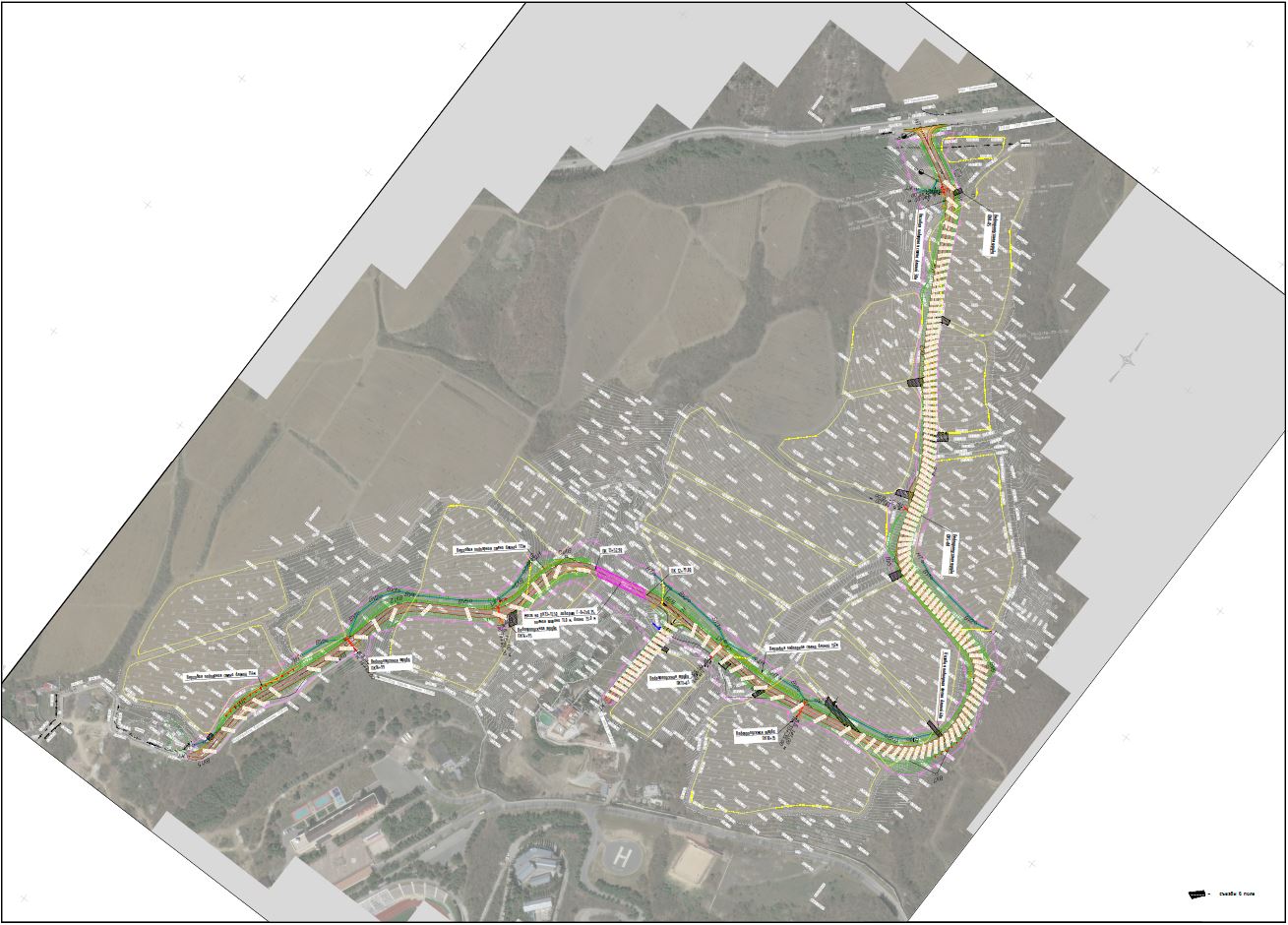 